UCZNIOWSKI KLUB SPORTOWY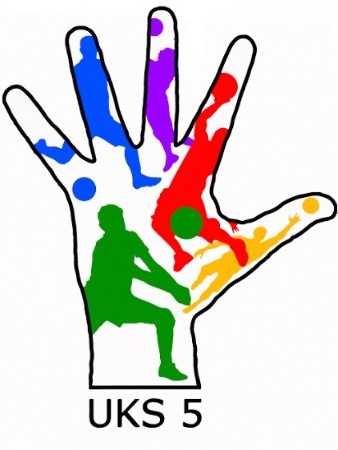 „PIĄTKA” WOŁOMINDane osoby przystępującej do Klubu:Nazwisko i imię ____________________________________________________Data i miejsce urodzenia ____________________________________________Imiona rodziców ___________________________________________________PESEL ___________________________________________________________Adres zamieszkania (ulica, miejscowość, kod) _________________________________________________________________Szkoła ___________________________________________________________Adres e-mail ______________________________________________________Telefon kontaktowy opiekuna prawnego _______________________________Telefon kontaktowy zawodnika _______________________________________Oświadczamy, że:Zapoznałem się z regulaminem Klubu i przystępując do sekcji działającej w ramach UKS „Piątka” Wołomin zobowiązuje się do jego przestrzegania.Wyrażam/y zgodę na uprawianie piłki siatkowej w/w zawodnikowi w Uczniowskim Klubie Sportowym „Piątka” Wołomin i udział w rozgrywkach organizowanych przez: Klub, Mazowiecko-Warszawski Związek Piłki Siatkowej i Polski Związek Piłki Siatkowej.Wyrażam/y zgodę na udział w/w zawodnikowi we wszystkich wyjazdach na mecze i turnieje poza siedzibę Klubu środkami transportu organizowanymi przez Klub. Wyrażam/y zgodę na umieszczenie, gromadzenie i przetwarzanie moich danych osobowych i danych osobowych mojego dziecka w bazie danych Klubu UKS „Piątka” Wołomin i Rejestrze Zawodników Polskiego Związku Piłki Siatkowej. Wyrażam/y zgodę na wykorzystanie wizerunku mojego dziecka do celów związanych z promocją Klubu. Wyrażenie zgody jest jednoznaczne z tym, że fotografie, filmy i nagrania wykonane podczas treningów i meczów mogą zostać umieszczone na stronie Internetowej/ facebooku Klubu, materiałach promocyjnych oraz publikowane w mediach. ___________________	  ___________________   __________________Data i miejscowość 			       podpis opiekuna prawnego                      podpis zawodnika 